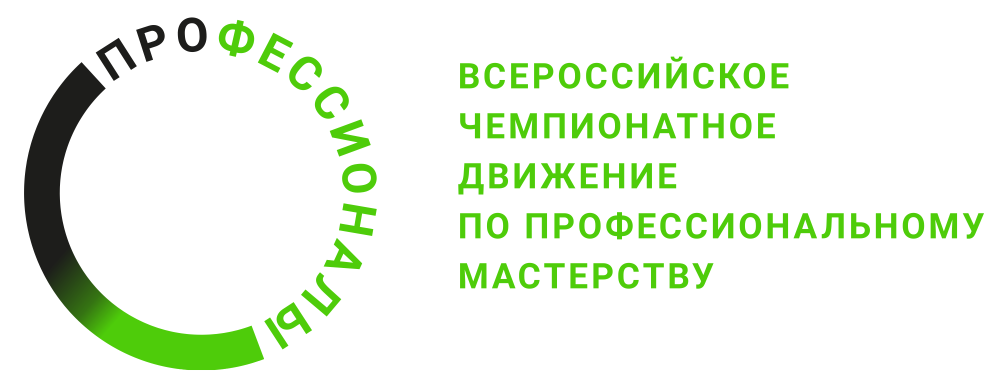 ПРОГРАММА ПРОВЕДЕНИЯРегионального этапа чемпионата по профессиональному мастерству «Профессионалы»по компетенции «Геопространственные технологии»
Общая информацияОбщая информацияПериод проведенияМесто проведения и адрес площадкиФИО Главного экспертаКонтакты Главного экспертаД-1 (День работы Экспертов)Д-1 (День работы Экспертов)В течении дняРегистрация ЭкспертовВ течении дняОзнакомление с нормативной и конкурсной документацией, внесение 30% измененийВ течении дняБлокировка схемы оценокВ течении дняРаспределение ролейВ течении дняПроведение инструктажа по ТБ и ОТВ течении дняПодготовка рабочих мест для КонкурсантовД-2 (День работы конкурсантов)Д-2 (День работы конкурсантов)В течении дняРегистрация и проверка соответствия возрастному цензуВ течении дняОзнакомление с нормативной и конкурсной документациейВ течении дняЖеребьевка рабочих местВ течении дняПроведение инструктажа по ТБ и ОТВ течении дняОзнакомление с рабочим местом и оборудованиемД1Д109:00-13:00Выполнение конкурсного задания Модуля А13:00-14:00Обед14:00-16:00Выполнение конкурсного задания Модуля ВД2Д209:00-14:00Выполнение конкурсного задания Модуля Б14:00-15:00Обед15:00-17:00Выполнение конкурсного задания Модуля ДД3Д309:00-11:00Выполнение конкурсного задания Модуля Г11:00-12:00Обед